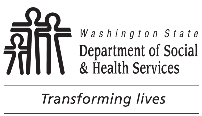 	WASHINGTON STATE	DOMESTIC VIOLENCE INTERVENTION TREATMENT (DVIT) SERVICES	Level 4 Questionnaire for Supervisors Applying to Facilitate 
	Level 4 Domestic Violence Intervention Treatment	WASHINGTON STATE	DOMESTIC VIOLENCE INTERVENTION TREATMENT (DVIT) SERVICES	Level 4 Questionnaire for Supervisors Applying to Facilitate 
	Level 4 Domestic Violence Intervention TreatmentAll questions must be answered completely by the supervisor who will be providing Level 4 treatment.  If more than one person will be providing Level 4 treatment, each person should fill out a separate questionnaire.  An incomplete questionnaire will not be accepted.  Please submit the completed questionnaire to:  Department of Social and Health Services, Community Services Division, DVIT Program Certification, PO Box 45470, Olympia, WA 98504-5440.All questions must be answered completely by the supervisor who will be providing Level 4 treatment.  If more than one person will be providing Level 4 treatment, each person should fill out a separate questionnaire.  An incomplete questionnaire will not be accepted.  Please submit the completed questionnaire to:  Department of Social and Health Services, Community Services Division, DVIT Program Certification, PO Box 45470, Olympia, WA 98504-5440.All questions must be answered completely by the supervisor who will be providing Level 4 treatment.  If more than one person will be providing Level 4 treatment, each person should fill out a separate questionnaire.  An incomplete questionnaire will not be accepted.  Please submit the completed questionnaire to:  Department of Social and Health Services, Community Services Division, DVIT Program Certification, PO Box 45470, Olympia, WA 98504-5440.NAME OF THE SUPERVISOR WHO COMPLETED THIS FORM AND IS PROVIDING LEVEL 4 TREATMENTNAME OF THE SUPERVISOR WHO COMPLETED THIS FORM AND IS PROVIDING LEVEL 4 TREATMENTDATEWhat distinguishes Level 4 participants from those in all other levels of treatment?What distinguishes Level 4 participants from those in all other levels of treatment?What distinguishes Level 4 participants from those in all other levels of treatment?Which formal assessment tool(s) will your program use to measure psychopathy?Which formal assessment tool(s) will your program use to measure psychopathy?Which formal assessment tool(s) will your program use to measure psychopathy?How will your treatment approach with Level 4 participants be different than with other clients?How will your treatment approach with Level 4 participants be different than with other clients?How will your treatment approach with Level 4 participants be different than with other clients?Why is it imperative to keep Level 4 participants separate from those in all other levels of treatment?Why is it imperative to keep Level 4 participants separate from those in all other levels of treatment?Why is it imperative to keep Level 4 participants separate from those in all other levels of treatment?What are the four main areas of treatment focus, skills and behavioral changes for Level 4 participants?What are the four main areas of treatment focus, skills and behavioral changes for Level 4 participants?What are the four main areas of treatment focus, skills and behavioral changes for Level 4 participants?What are the three completion criteria that are specific to Level 4 participants?What are the three completion criteria that are specific to Level 4 participants?What are the three completion criteria that are specific to Level 4 participants?